TARVITSETKO APUA TYÖVOIMAN LÖYTYMISESSÄ? KIINNOSTAAKO SAADA TUKEA PALKKAKUSTANNUKSIIN?Autamme sinua yrittäjä työllistymiseen liittyvissä asioissa. Etsimme sinulle oikeanlaista tyyppiä töihin tai työkokeiluun ja autamme myös palkkatuen hakemisessa. Ota yhteyttä!TYÖLLISTÄMISEN ERI MUODOT YRITTÄJILLETyökokeilu = selvittää ammatinvalinta- ja uravaihtoehtojaan tai mahdollisuuksiaan palata työmarkkinoille. Järjestäjänä yritykset. 4-8h/pv, 3-5pv/vko, 1-6kk.Oppisopimus = opiskelumuoto, jossa yhdistyy työ ja teoriaopinnot. Työsuhde, jossa työtunteja vähintään 25/vko. Työnantajan on mahdollisuus saada palkkatukea koko oppisopimuksen ajalle. Palkkatuki = tavallinen työsuhde, johon työnantajalla on mahdollisuus saada korvausta kaikista palkkakustannuksista työttömän oman palkkatukiprosentin (30-50%) mukaisesti. Palkkatukijakso 1-12kk. Työtunteja vähintään 18h/vko.Oulaisten lisäpalkkatuki = Kaupunki maksaa lisäpalkkatukea palkkatukioikeutetun pikäaikaistyöttömän palkkaamiseen. Harkinnanvaraisen tuen suuruus on 350€/kk, enintään 6kk ajan. Lisätiedot Oulaisten kaupungilta. 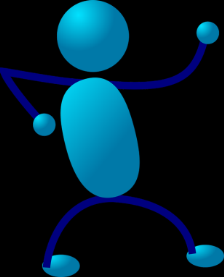 Oulaisten työllisyyshanke		Ulla Löytynoja 044  4793 218		Tuija Hiitola 044 4793 219		etunimi.sukunimi@oulainen.fi